Allegato “A”					All’ ASP “Collegio Morigi – De Cesaris”Via Taverna 3729121 Piacenza				 	Pec : info@pec.collegiomorigi.itOGGETTO: DOMANDA DI INSERIMENTO NELL’ELENCO DI OPERATORI ECONOMICI DA INTERPELLARE PER L’AFFIDAMENTO DI LAVORI PUBBLICI APPARTENENTI ALLE CATEGORIE OG1 – OG2 – OS3 – OS6 – OS28 – OS30 PER L’ANNO 2024 E SEGUENTI DI IMPORTO PARI O SUPERIORE A €150.000,00 ED INFERIORE ALLE SOGLIE DI CUI ALL’ART. 14 DEL D.LGS. N.36/2023, MEDIANTE PROCEDURA NEGOZIATA AI SENSI DELL’ART. 50, COMMA 1, LETTERE C) E D), DEL DECRETO LEGISLATIVO 31 MARZO 2023 N. 36.DOMANDA DI PARTECIPAZIONEIl sottoscritto ........................................................................................................................................................nato a ……............................................................................................................................... Prov. ………….il ..............................residente nel Comune di ......................................................................... Prov. …………. Via/Piazza.............................................................................................................................................................C.F.........................................................................................................................................................................nella sua qualità di.................................................................................................................................................dell’impresa ..........................................................................................................................................................con sede legale in ....................................................... Prov. ….….….via	esede operativa in .........................................................Prov. ...............via ……...….….......................................C.F. / Partita IVA ..................................................................................... Telefono…….....................................Indirizzo PEC .......................................................................................................................................................Indirizzo email alternativo………………………………………………………………………………………CHIEDEdi partecipare alla procedura di selezione indicata in oggetto come: impresa individuale, impresa artigiana, società, società cooperativa come disciplinato dall’art. 45, comma 1, lettera a) D.Lgs. 50/2016 (barrare le soluzioni che non interessano), oppure art. 65 comma 1, lettera a) del D.Lgs. 36/2023;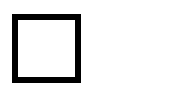  consorzio fra società cooperative di produzione e lavoro o tra imprese artigiane come disciplinato dall’art. 45, comma 1, lettera b) D.Lgs. 50/2016, oppure art. 65 comma 1, lettere b),c) del D.Lgs. 36/2023; Indicare le eventuali consorziate individuate quali esecutrici dei lavori:consorzio stabile come disciplinato dall’art. 45, comma 1, lettera c) D.Lgs. 50/2016, oppure art. 65 comma 1, lettera d) del D.Lgs. 36/2023;Indicare le eventuali consorziate individuate quali esecutrici dei lavori:Altro :denominazione: 	A tal fine, ai sensi degli artt. 46 e 47 del DPR 445/2000, consapevole delle sanzioni penali previste dall’art. 76 del citato decretoDICHIARAche l’impresa è iscritta nel registro delle imprese della Camera di Commercio, Industria, Artigianato e Agricoltura di 		n° di iscrizione: 	 data di iscrizione: 	durata dell’Impresa/data termine: 		 oggetto sociale: 			  sede operativa: 				 che intende iscriversi nell’elenco degli Operatori Economici per l’esecuzione dei lavori pubblici di cui in oggetto.[solo nel caso di società cooperative o di consorzi di cooperative] di essere regolarmente iscritto nel/nello (barrare la casella che interessa ed indicare i dati di iscrizione)Albo Regionale delle Cooperative 	  Schedario Generale della Cooperazione 	 Albo Regionale delle Cooperative Sociali 		che i soggetti indicati al comma 3 dell’art. 80 del D.Lgs. n. 50/2016 oppure dall’art. 94 comma 3 del D.Lgs 36/2023 sono i seguenti:[compilare la tabella che segue con le seguenti modalità :in caso di impresa individuale : Occorre indicare i dati del titolare e dei direttori tecniciin caso di società in nome collettivo : Occorre indicare i dati dei soci e dei direttori tecniciin caso di società in accomandita semplice: Occorre indicare i dati dei soci accomandatari e dei direttori tecniciin caso di altro tipo di società o consorzio: Occorre indicare i dati :(1) dei membri del consiglio (a) di amministrazione cui sia stata conferita la legale rappresentanza, (b) degli organi di direzione o (c) degli organi di vigilanza; (2) dei soggetti muniti di poteri di rappresentanza, di direzione o di controllo; (3) del socio unico persona fisica, ovvero del socio di maggioranza in caso di società con meno di quattro soci; (4) dei direttori tecnici]nelle ipotesi di cui ai punti precedenti : Occorre indicare i dati dell’Amministratore di fatto(barrare la casella) che nei propri confronti e nei confronti dei soggetti indicati al precedente punto3) non è stata pronunciata sentenza di condanna passata in giudicato, o emesso decreto penale di condanna divenuto irrevocabile, oppure sentenza di applicazione della pena su richiesta, ai sensi dell'articolo 444 del codice di procedura penale, per i reati previsti dall’art. 80, comma 1, lett. da a) a g), del D.Lgs. n. 50/2016, oppure dell’art. 94 comma 1 lettere a), b), c), d), e), f), g), h) e art. 95 comma 1, 2, 3, 4, 5, 6 del D.Lgs. 36/2023;(barrare la casella) l’insussistenza di cause di decadenza, di sospensione o di divieto previste dall’art. 67 del D. Lgs. n. 159/2011 o di un tentativo di infiltrazione mafiosa di cui all’articolo 84, comma 4, del medesimo D. Lgs. n. 159/2011, incluso quanto previsto dal secondo e terzo periodo dell’art. 80 comma 2 del D.Lgs. n. 50/2016 e ss.mm.ii. e dall’art. 94 comma 2 del D.Lgs. n. 36/2023;(barrare la casella) di essere consapevole che resta fermo quanto previsto dagli articoli 88, comma 4bis, e 92, commi 2 e 3, del D. Lgs. n. 159/2011, con riferimento rispettivamente alle comunicazioni antimafia e alle informazioni antimafia;(barrare la casella) di non aver commesso gravi infrazioni debitamente accertate alle norme in materia di salute e sicurezza sul lavoro nonché agli obblighi di cui all'articolo 30, comma 3, del D. Lgs. n. 50/2016, con riferimento alle cause di esclusione non automatica di cui all’art. 95 c.1 lett. a) dl D.Lgs 33/2023;(barrare la casella) che l’impresa non si trova in stato di fallimento, di liquidazione coatta, di concordato preventivo e di non avere in corso un procedimento per la dichiarazione di una di tali situazioni;(barrare la casella) di non essersi reso colpevole di gravi illeciti professionali, di cui all’art. 80 c.5 del D.Lgs. n. 50/2016, con riferimento alle cause di esclusione non automatica di cui all’art. 95 c.1 lett. e) del D.Lgs. 33/2023 e art. 98 del D.Lgs. 33/2023;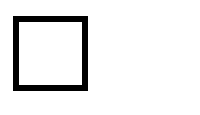 (barrare la casella) di non aver subito l’applicazione di alcuna sanzione interdittiva di cui all'articolo 9, comma 2, lettera c), del D. Lgs. 8 giugno 2001, n. 231 o altra sanzione che comporta il divieto di contrarre con la pubblica amministrazione compresi i provvedimenti interdittivi di cui all’articolo 14 del D. Lgs. n. 81/2008;(barrare la casella) non risulta iscrizione nel casellario informatico tenuto dall’Osservatorio dell’ANAC per aver presentato falsa dichiarazione o falsa documentazione ai fini del rilascio dell’attestazione di qualificazione (attestazione SOA);(barrare la casella) di non aver violato il divieto di intestazione fiduciaria di cui all'articolo 17 della legge 19 marzo 1990, n. 55.a) (barrare la casella) di essere in regola con le norme che disciplinano il diritto al lavoro dei disabili ai sensi della legge 68/1999;ovverob) (oppure barrare la casella) di non essere assoggettato alle norme che disciplinano il diritto al lavoro dei disabili di cui alla Legge 68/1999 per i seguenti motivi (giustificare obbligatoriamente i motivi di esclusione):(barrare la casella) di non trovarsi in alcuna situazione di controllo di cui all’articolo 2359 del codice civile con alcun soggetto;(barrare la casella) di essere in possesso di attestazione SOA, rilasciata in data	 da 	 e valida sino al 	, per le seguenti categorie e classifiche(barrare la casella) di essere iscritto al Mercato Elettronico della Pubblica Amministrazione nelle seguenti iniziative:(indicare le iniziative in cui l’O.E. è attivo sul MEPA al momento della sottoscrizione del presente documento, in analogia alle categorie di lavori di cui all’Allegato A del DPR 207/2010). L’iscrizione al MEPA costituisce obbligo per poter partecipare alle procedure di gara.(barrare la casella) di essere in regola alla data odierna con i contributi sociali e previdenziali; (barrare la casella) di essere informato, ai sensi e per gli effetti del D.Lgs. 196/2003, che i dati personali raccolti saranno trattati, anche con strumenti informatici, esclusivamente nell’ambito del procedimento per il quale la presente dichiarazione viene resa e, di dare il proprio consenso al trattamento degli stessi;(barrare la casella) di essere consapevole che l’Amministrazione potrà verificare quanto sopra dichiarato e, quindi, in caso di dichiarazioni non veritiere, procedere immediatamente all’esclusione dall’Elenco, ovvero da procedure di scelta del contraente, dando formale comunicazione all’ANAC e all’Autorità giudiziaria per l’avvio dell’azione penale, secondo la normativa vigente;(barrare la casella) di aver preso completa visione dell’Avviso di manifestazione di interesse, con particolare riferimento alle modalità di invito alle procedure di gara, di accettare tutte le condizioni previste, e di obbligarmi a comunicare tempestivamente all’Ente ogni variazione dello stato dell’impresa;(barrare la casella) relativamente a quanto indicato all’art./ agli artt.	preciso e dichiaro quanto segue:(spazio riservato alle dichiarazioni di situazioni che non trovano esatta corrispondenza con quanto riportato nel presente atto)Luogo 	Data 	Timbro e firma 	In Allegato: copia fotostatica leggibile di documento di identità in corso di validitàattestazione SOAn.b. Il presente documento può essere firmato anche digitalmente, ai sensi del Codice dell’Amministrazione digitale.DENOMINAZIONEFORMA GIURIDICASEDE LEGALEDENOMINAZIONEFORMA GIURIDICASEDE LEGALENOME E COGNOMEDATA DI NASCITACODICE FISCALECARICACategorieClassifiche